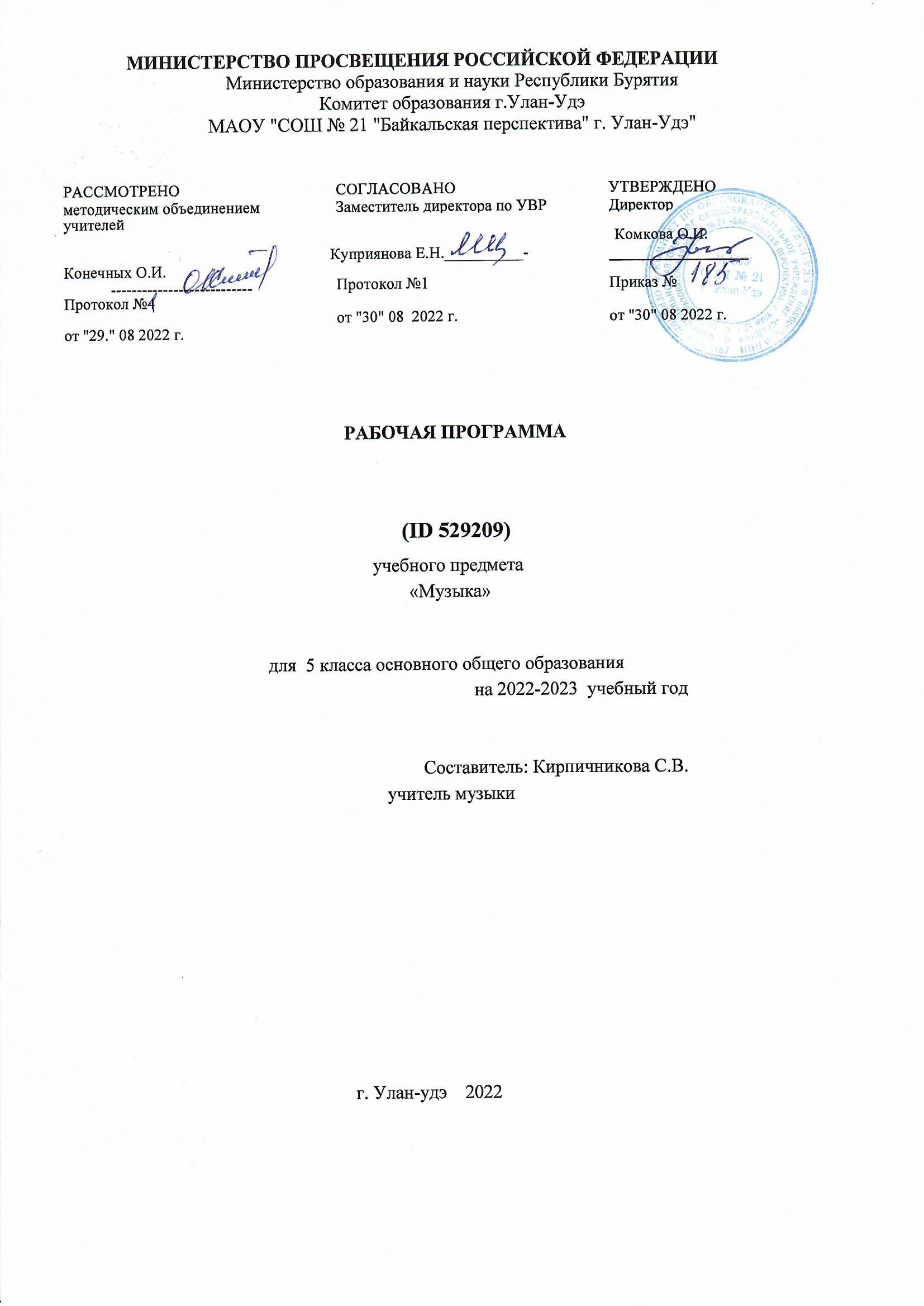 ПОЯСНИТЕЛЬНАЯ ЗАПИСКАДанная рабочая программа составлена в соответствии с нормативно-правовыми документами:1. Федеральный закон от 29.12.2012 № 273-ФЗ «Об образовании в Российской Федерации».2. Приказ Министерства просвещения Российской Федерации от 31.05.2021 № 287 «Об утверждении федерального государственного образовательного стандарта основного общего образования» (Зарегистрирован 05.07.2021 № 64101)3. Приказ Министерства просвещения Российской Федерации от 20 мая 2020 года N 254 «Об утверждении федерального перечня учебников…» (с изменениями от 23.12.2020 №766);4. Приказ Министерства образования и науки РФ от 23.08.2017 г. № 816 «Об утверждении Порядка применения организациями, осуществляющими образовательную деятельность, электронного обучения, дистанционных образовательных технологий при реализации образовательных программ»;5. Санитарные правила СП 2.4.3648-20 "Санитарно-эпидемиологические требования к организациям воспитания и обучения, отдыха и оздоровления детей и молодежи»;6.Примерная основная образовательная программа общего образования. Предмет «Музыка». Рабочая программа по предмету «Музыка» для 5-7 классов составлена с учётом авторской программы по музыке «Музыка. 5 - 7 классы» - Е. Д. Критская, Г. П. Сергеева, Т. С. Шмагина.7. Учебный план СОШ  № 21.Рабочая программа по предмету «Музыка» на уровне 5 класса основного общего образования составлена на основе Требований к результатам освоения программы основного общего образования, представленных в Федеральном государственном образовательном стандарте основного общего образования, с учётом распределённых по модулям проверяемых требований к результатам освоения основной образовательной программы основного общего образования по предмету «Музыка», Примерной программы воспитания.ОБЩАЯ ХАРАКТЕРИСТИКА УЧЕБНОГО ПРЕДМЕТА «МУЗЫКА»Музыка — универсальный антропологический феномен, неизменно присутствующий во всех культурах и цивилизациях на протяжении всей истории человечества. Используя интонационно-выразительные средства, она способна порождать эстетические эмоции, разнообразные чувства и мысли, яркие художественные образы, для которых характерны, с одной стороны, высокий уровень обобщённости, с другой — глубокая степень психологической вовлечённости личности. Эта особенность открывает уникальный потенциал для развития внутреннего мира человека, гармонизации его взаимоотношений с самим собой, другими людьми, окружающим миром через занятия музыкальным искусством.Музыка действует на невербальном уровне и развивает такие важнейшие качества и свойства, как целостное восприятие мира, интуиция, сопереживание, содержательная рефлексия. Огромное значение имеет музыка в качестве универсального языка, не требующего перевода, позволяющего понимать и принимать образ жизни, способ мышления и мировоззрение представителей других народов и культур.Музыка, являясь эффективным способом коммуникации, обеспечивает межличностное и 
социальное взаимодействие людей, в том числе является средством сохранения и передачи идей и смыслов, рождённых в предыдущие века и отражённых в народной, духовной музыке, произведениях великих композиторов прошлого. Особое значение приобретает музыкальное воспитание в свете целей и задач укрепления национальной идентичности. Родные интонации, мелодии и ритмы являются квинтэссенцией культурного кода, сохраняющего в свёрнутом виде всю систему мировоззрения предков, передаваемую музыкой не только через сознание, но и на более глубоком —подсознательном — уровне.Музыка — временнóе искусство. В связи с этим важнейшим вкладом в развитие комплекса психических качеств личности является способность музыки развивать чувство времени, чуткость к распознаванию причинно-следственных связей и логики развития событий, обогащать 
индивидуальный опыт в предвидении будущего и его сравнении с прошлым.Музыка обеспечивает развитие интеллектуальных и творческих способностей ребёнка, развивает его абстрактное мышление, память и воображение, формирует умения и навыки в сфере эмоционального интеллекта, способствует самореализации и самопринятию личности. Таким образом музыкальное обучение и воспитание вносит огромный вклад в эстетическое и нравственное развитие ребёнка, формирование всей системы ценностей.Рабочая программа позволит учителю: 
1) реализовать в процессе преподавания музыки современные подходы к формированию 
личностных, метапредметных и предметных результатов обучения, сформулированных в 
Федеральном государственном образовательном стандарте основного общего образования;2) определить и структурировать планируемые результаты обучения и содержание учебного предмета «Музыка» по годам обучения в соответствии с ФГОС ООО (утв. приказом Министерства образования и науки РФ от 17 декабря 2010 г. № 1897, с изменениями и дополнениями от 29 декабря  2014 г., 31 декабря 2015 г., 11 декабря 2020 г.);Примерной основнойобразовательной программой основного общего образования (в редакции протокола № 1/20 от 04.02.2020 Федерального учебно-методического объединения по общемуобразованию);Примерной программой воспитания (одобрена решением Федерального учебно-методическогообъединения по общему образованию, протокол от 2 июня 2020 г. №2/20); 
3) разработать календарно-тематическое планирование с учётом особенностей конкретногорегиона, образовательного учреждения, класса, используя рекомендованное в рабочей программе примерное распределение учебного времени на изучение определённого раздела/темы, а также предложенные основные виды учебной деятельности для освоения учебного материала.ЦЕЛИ И ЗАДАЧИ ИЗУЧЕНИЯ УЧЕБНОГО ПРЕДМЕТА «МУЗЫКА»Музыка жизненно необходима для полноценного образования и воспитания ребёнка, развития его психики, эмоциональной и интеллектуальной сфер, творческого потенциала. Признание самоценности творческого развития человека, уникального вклада искусства в образование и воспитание делает неприменимыми критерии утилитарности.Основная цель реализации программы — воспитание музыкальной культуры как части всей духовной культуры обучающихся. Основным содержанием музыкального обучения и воспитания является личный и коллективный опыт проживания и осознания специфического комплекса эмоций, чувств, образов, идей, порождаемых ситуациями эстетического восприятия (постижение мира через переживание, интонационно-смысловое обобщение, содержательный анализ произведений, моделирование художественно-творческого процесса, самовыражение через творчество).В процессе конкретизации учебных целей их реализация осуществляется по следующим 
направлениям: 
1) становление системы ценностей обучающихся, развитие целостного миропонимания в единстве эмоциональной и познавательной сферы; 2) развитие потребности в общении с произведениями искусства, осознание значения музыкального искусства как универсальной формы невербальной коммуникации между людьми разных эпох и народов, эффективного способа автокоммуникации; 
3) формирование творческих способностей ребёнка, развитие внутренней мотивации к 
интонационно-содержательной деятельности.Важнейшими задачами изучения предмета «Музыка» в основной школе являются: 1.  Приобщение к общечеловеческим духовным ценностям через личный психологический опыт эмоционально-эстетического переживания.2. Осознание социальной функции музыки. Стремление понять закономерности развития музыкального искусства, условия разнообразного проявления и бытования музыки в человеческом обществе, специфики её воздействия на человека.3.Формирование ценностных личных предпочтений в сфере музыкального искусства. Воспитание уважительного отношения к системе культурных ценностей других людей. Приверженность парадигме сохранения и развития культурного многообразия.4.  Формирование целостного представления о комплексе выразительных средств музыкального искусства. Освоение ключевых элементов музыкального языка, характерных для различных музыкальных стилей.5.  Развитие общих и специальных музыкальных способностей, совершенствование в предметных умениях и навыках, в том числе: 
а) слушание (расширение приёмов и навыков вдумчивого, осмысленного восприятия музыки; аналитической, оценочной, рефлексивной деятельности в связи с прослушанным музыкальным произведением);б) исполнение (пение в различных манерах, составах, стилях; игра на доступных музыкальных инструментах, опыт исполнительской деятельности на электронных и виртуальных музыкальных инструментах); в) сочинение (элементы вокальной и инструментальной импровизации, композиции, аранжировки, в том числе с использованием цифровых программных продуктов); г) музыкальное движение (пластическое интонирование, инсценировка, танец, двигательное моделирование и др.); д) творческие проекты, музыкально-театральная деятельность (концерты, фестивали, 
представления); е) исследовательская деятельность на материале музыкального искусства.6.   Расширение культурного кругозора, накопление знаний о музыке и музыкантах, достаточное для активного, осознанного восприятия лучших образцов народного и профессионального искусства родной страны и мира, ориентации в истории развития музыкального искусства и современной музыкальной культуре.Программа составлена на основе модульного принципа построения учебного материала и допускает вариативный подход к очерёдности изучения модулей, принципам компоновки учебных тем, форм и методов освоения содержания.Содержание предмета «Музыка» структурно представлено девятью модулями (тематическими линиями), обеспечивающими преемственность с образовательной программой начального образования и непрерывность изучения предмета и образовательной области «Искусство» на протяжении всего курса школьного обучения: 
модуль № 1 «Музыка моего края»; 
	модуль № 2 «Народное музыкальное творчество России»; 
	модуль № 3 «Музыка народов мира»; 
	модуль № 4 «Европейская классическая музыка»; 
	модуль № 5 «Русская классическая музыка»; 
	модуль № 6 «Истоки и образы русской и европейской духовной музыки»; 
	модуль № 7 «Современная музыка: основные жанры и направления»; 
модуль № 8 «Связь музыки с другими видами искусства»; 
		модуль № 9 «Жанры музыкального искусства».МЕСТО УЧЕБНОГО ПРЕДМЕТА «МУЗЫКА» В УЧЕБНОМ ПЛАНЕВ соответствии с Федеральным государственным образовательным стандартом основного общего образования учебный предмет «Музыка» входит в предметную область «Искусство», является обязательным для изучения и преподаётся в основной школе с 5 по 8 класс включительно.Изучение предмета «Музыка» предполагает активную социокультурную деятельность 
обучающихся, участие в исследовательских и творческих проектах, в том числе основанных на межпредметных связях с такими дисциплинами образовательной программы, как «Изобразительное искусство», «Литература», «География», «История», «Обществознание», «Иностранный язык» и др.Общее число часов, отведённых на изучение предмета «Музыка» в 5 классе составляет 34 часа (не менее 1 часа в неделю).СОДЕРЖАНИЕ УЧЕБНОГО ПРЕДМЕТАМодуль «МУЗЫКА МОЕГО КРАЯ»
Фольклор — народное творчество 
Традиционная музыка — отражение жизни народа. Жанры детского и игрового фольклора (игры, пляски, хороводы и др.).Mодуль «НАРОДНОЕ МУЗЫКАЛЬНОЕ ТВОРЧЕСТВО РОССИИ»
Россия — наш общий дом 
Богатство и разнообразие фольклорных традиций народов нашей страны. Музыка наших соседей, музыка других регионов.Mодуль «ЖАНРЫ МУЗЫКАЛЬНОГО ИСКУССТВА»Камерная музыка Жанры камерной вокальной музыки (песня, романс, вокализ идр.). Инструментальная миниатюра (вальс, ноктюрн, прелюдия, каприс и др.). Одночастная, двухчастная, трёхчастная репризная форма. Куплетная форма.Mодуль «РУССКАЯ КЛАССИЧЕСКАЯ МУЗЫКА»
Образы родной земли 
Вокальная музыка на стихи русских поэтов, программные инструментальные произведения, посвящённые картинам русской природы, народного быта, сказкам, легендам (на примере творчества М. И. Глинки, С. В. Рахманинова, В. А. Гаврилина и др.).Mодуль «МУЗЫКА НАРОДОВ МИРА»
Музыкальный фольклор народов Европы 
Интонации и ритмы, формы и жанры европейского фольклора.Отражение европейского фольклора в творчестве профессиональных композиторов.Mодуль«ЕВРОПЕЙСКАЯ КЛАССИЧЕСКАЯ МУЗЫКА»
Национальные истоки классической музыки 
Национальный музыкальный стиль на примере творчества Ф. Шопена, Э. Грига и др. Значение и роль композитора — основоположника национальной классической музыки. Характерные жанры, образы, элементы музыкального языка.Mодуль «ИСТОКИ И ОБРАЗЫ РУССКОЙ И ЕВРОПЕЙСКОЙ ДУХОВНОЙ МУЗЫКИ»Храмовый синтез искусств 
Музыка православного и католического богослужения (колокола, пение acapella / пение в сопровождении органа).Основные жанры, традиции. Образы Христа, Богородицы, Рождества, Воскресения.Mодуль «СВЯЗЬ МУЗЫКИ С ДРУГИМИ ВИДАМИ ИСКУССТВА»Музыка и живопись 
Выразительные средства музыкального и изобразительного искусства. Аналогии: ритм, композиция, линия — мелодия, пятно — созвучие, колорит — тембр, светлотность — динамика и т. д.Программная музыка. Импрессионизм (на примере творчества французских клавесинистов, К. Дебюсси, А. К. Лядова и др.)Mодуль «СОВРЕМЕННАЯ МУЗЫКА: ОСНОВНЫЕ ЖАНРЫ И НАПРАВЛЕНИЯ»Джаз Джаз — основа популярной музыки XX века. Особенности джазового языка и стиля (свинг, синкопы, ударные и духовые инструменты, вопросо-ответная структура мотивов, гармоническаясетка, импровизация)ПЛАНИРУЕМЫЕ ОБРАЗОВАТЕЛЬНЫЕ РЕЗУЛЬТАТЫСпецифика эстетического содержания предмета «Музыка» обусловливает тесное взаимодействие, смысловое единство трёх групп результатов: личностных, метапредметных и предметных.ЛИЧНОСТНЫЕ РЕЗУЛЬТАТЫЛичностные результаты освоения рабочей программы по музыке для начального общего 
образования достигаются во взаимодействии учебной и воспитательной работы, урочной и 
внеурочной деятельности. Они должны отражать готовность обучающихся руководствоваться системой позитивных ценностных ориентаций, в том числе в части: 
	Гражданско-патриотического воспитания: 
- осознание российской гражданской идентичности;- знание Гимна России и традиций его 
- исполнения, уважение музыкальных символов и традиций республик Российской Федерации; проявление интереса к освоению музыкальных традиций своего края, музыкальной культуры народов России; - уважение к достижениям отечественных мастеров культуры; стремление участвовать в творческой жизни своей школы, города, республики.	Духовно-нравственного воспитания: 
- признание индивидуальности каждого человека; - проявление сопереживания, уважения и доброжелательности; готовность придерживаться принципов взаимопомощи и творческого сотрудничества в процессе непосредственной музыкальной и учебной деятельности.	Эстетического воспитания: 
- восприимчивость к различным видам искусства, музыкальным традициям и творчеству своего и других народов; - умение видеть прекрасное в жизни, наслаждаться красотой; стремление к самовыражению в разных видах искусства.	Ценности научного познания: - первоначальные представления о единстве и особенностях художественной и научной картины мира; - познавательные интересы, активность, инициативность, любознательность и самостоятельность в познании.	Физического воспитания, формирования культуры здоровья и эмоционального благополучия: 	- соблюдение правил здорового и безопасного (для себя и других людей) образа жизни в окружающей среде;- бережное отношение к физиологическим системам организма, задействованным в музыкально-исполнительской деятельности (дыхание, артикуляция, музыкальный слух, голос); - профилактика умственного и физического утомления с использованием возможностей музыкотерапии.	Трудового воспитания: 
- установка на посильное активное участие в практической деятельности; - трудолюбие в учёбе, настойчивость в достижении поставленных целей;- интерес к практическому изучению профессий в сфере культуры и искусства; - уважение к труду и результатам трудовой деятельности.Экологического воспитания: 
- бережное отношение к природе; неприятие действий, приносящих ей вред.МЕТАПРЕДМЕТНЫЕ РЕЗУЛЬТАТЫМетапредметные результаты освоения основной образовательной программы, формируемые при изучении предмета «Музыка»: 
	1. Овладение универсальными познавательными действиями.Базовые логические действия:
- сравнивать музыкальные звуки, звуковые сочетания, произведения, жанры; - устанавливатьоснования для сравнения, объединять элементы музыкального звучания по определённому признаку;- определять существенный признак для классификации, классифицировать предложенные объекты (музыкальные инструменты, элементы музыкального языка, произведения, исполнительские составы и др.);-находить закономерности и противоречия в рассматриваемых явлениях музыкального искусства, сведениях и наблюдениях за звучащим музыкальным материалом на основе предложенного учителем алгоритма;
- выявлять недостаток информации, в том числе слуховой, акустической для решения учебной (практической) задачи на основе предложенного алгоритма;
- устанавливать причинно-следственные связи в ситуациях музыкального восприятия и исполнения, делать выводы.Базовые исследовательские действия: - на основе предложенных учителем вопросов определять разрыв между реальным и желательным состоянием музыкальных явлений, в том числе в отношении собственных музыкально-исполнительских навыков; 
- с помощью учителя формулировать цель выполнения вокальных и слуховых упражнений, планировать изменения результатов своей музыкальной деятельности, ситуации совместного музицирования; 
- сравнивать несколько вариантов решения творческой, исполнительской задачи, выбирать наиболее подходящий (на основе предложенных критериев); 
- проводить по предложенному плану опыт, несложное исследование по установлению особенностей предмета изучения и связей между музыкальными объектами и явлениями (часть — целое, причина — следствие); 
- формулировать выводы и подкреплять их доказательствами на основе результатов проведённого наблюдения (в том числе в форме двигательного моделирования, звукового эксперимента, классификации, сравнения, исследования); 
- прогнозировать возможное развитие музыкального процесса, эволюции культурных явлений в различных условиях.Работа с информацией: 
- выбирать источник получения информации; 
- согласно заданному алгоритму находить в предложенном источнике информацию, представленную в явном виде; 
- распознавать достоверную и недостоверную информацию самостоятельно или на основании предложенного учителем способа её проверки; 
- соблюдать с помощью взрослых (учителей, родителей (законных представителей) обучающихся) правила информационной безопасности при поиске информации в сети Интернет; 
- анализировать текстовую, видео, графическую, звуковую информацию в соответствии с учебной задачей; 
- анализировать музыкальные тексты (акустические и нотные) по предложенному учителем алгоритму; 
-самостоятельно создавать схемы, таблицы для представления информации.2. Овладение универсальными коммуникативными действиями 
	Невербальная коммуникация: 
- воспринимать музыку как специфическую форму общения людей, стремиться понять 
эмоционально-образное содержание музыкального высказывания; 
- выступать перед публикой в качестве исполнителя музыки (соло или в коллективе); 
- передавать в собственном исполнении музыки художественное содержание, выражать настроение, чувства, личное отношение к исполняемому произведению;- осознанно пользоваться интонационной выразительностью в обыденной речи, понимать культурные нормы и значение интонации в повседневном общении.Вербальная коммуникация: 
- воспринимать и формулировать суждения, выражать эмоции в соответствии с целями и условиями общения в знакомой среде; 
- проявлять уважительное отношение к собеседнику, соблюдать правила ведения диалога и дискуссии; - признавать возможность существования разных точек зрения; 
- корректно и аргументированно высказывать своё мнение; 
- строить речевое высказывание в соответствии с поставленной задачей; 
- создавать устные и письменные тексты (описание, рассуждение, повествование); 
- готовить небольшие публичные выступления; 
- подбирать иллюстративный материал (рисунки, фото, плакаты) к тексту выступления.Совместная деятельность (сотрудничество): 
-стремиться к объединению усилий, эмоциональной эмпатии в ситуациях совместного --восприятия, исполнения музыки; 
-переключаться между различными формами коллективной, групповой и индивидуальной работы при решении конкретной проблемы, выбирать наиболее эффективные формы взаимодействия при решении поставленной задачи; 
- формулировать краткосрочные и долгосрочные цели (индивидуальные с учётом участия в коллективных задачах) в стандартной (типовой) ситуации на основе предложенного формата планирования, распределения промежуточных шагов и сроков; 
- принимать цель совместной деятельности, коллективно строить действия по её достижению: распределять роли, договариваться, обсуждать процесс и результат совместной работы; проявлять готовность руководить, выполнять поручения, подчиняться; 
- ответственно выполнять свою часть работы; оценивать свой вклад в общий результат; 
- выполнять совместные проектные, творческие задания с опорой на предложенные образцы.3. Овладение универсальными регулятивными действиями 
Самоорганизация: 
- планировать действия по решению учебной задачи для получения результата; - выстраивать последовательность выбранных действий.Самоконтроль:
- устанавливать причины успеха/неудач учебной деятельности; - корректировать свои учебные действия для преодоления ошибок.Овладение системой универсальных учебных регулятивных действий обеспечивает формирование смысловых установок личности (внутренняя позиция личности) и жизненных навыков личности (управления собой, самодисциплины, устойчивого поведения, эмоционального душевного равновесия и т. д.).ПРЕДМЕТНЫЕ РЕЗУЛЬТАТЫПредметные результаты характеризуют сформированность у обучающихся основ музыкальной культуры и проявляются в способности к музыкальной деятельности, потребности в регулярном общении с музыкальным искусством во всех доступных формах, органичном включении музыки в актуальный контекст своей жизни.Обучающиеся, освоившие основную образовательную программу по предмету «Музыка»:—  осознают принципы универсальности и всеобщности музыки как вида искусства, неразрывнуюсвязь музыки и жизни человека, всего человечества, могут рассуждать на эту тему;
—  воспринимают российскую музыкальную культуру как целостное и самобытное 
цивилизационное явление; знают достижения отечественных мастеров музыкальной культуры, испытывают гордость за них;—  сознательно стремятся к укреплению и сохранению собственной музыкальнойидентичности (разбираются в особенностях музыкальной культуры своего народа, узнаютна слух родные интонации среди других, стремятся участвовать в исполнении музыки своей национальной традиции, понимают ответственность за сохранение и передачу следующим поколениям музыкальной культуры своего народа);
— понимают роль музыки как социально значимого явления, формирующего общественные вкусы и настроения, включённого в развитие политического, экономического, религиозного, иных аспектов развития общества.Предметные результаты, формируемые в ходе изучения предмета «Музыка», сгруппированы по учебным модулям и должны отражать сформированность умений.	Модуль «Музыка моего края»: 
- знать музыкальные традиции своей республики, края, народа; 
- характеризовать особенности творчества народных и профессиональных музыкантов, творческих коллективов своего края; 
- исполнять и оценивать образцы музыкального фольклора и сочинения композиторов своей малой родины.Модуль «Народное музыкальное творчество России»: 
- определять на слух музыкальные образцы, относящиеся к русскому музыкальному фольклору, к музыке народов Северного Кавказа; республик Поволжья, Сибири (не менее трёх региональных фольклорных традиций на выбор учителя); 
- различать на слух и исполнять произведения различных жанров фольклорной музыки; 
- определять на слух принадлежность народных музыкальных инструментов к группам духовых, струнных, ударно-шумовых инструментов; 
- объяснять на примерах связь устного народного музыкального творчества и деятельности профессиональных музыкантов в развитии общей культуры страны.	Модуль «Музыка народов мира»: 
- определять на слух музыкальные произведения, относящиеся к западно-европейской, латино-американской, азиатской традиционной музыкальной культуре, в том числе к отдельным самобытным культурно-национальным традициям; 
- различать на слух и исполнять произведения различных жанров фольклорной музыки; 
определять на слух принадлежность народных музыкальных инструментов к группам духовых, струнных, ударно-шумовых инструментов; 
- различать на слух и узнавать признаки влияния музыки разных народов мира в сочинениях профессиональных композиторов (из числа изученных культурно-национальных традиций и жанров).	Модуль «Европейская классическая музыка»: 
- различать на слух произведения европейских композиторов-классиков, называть автора, произведение, исполнительский состав; 
- определять принадлежность музыкального произведения к одному из художественных стилей (барокко, классицизм, романтизм, импрессионизм); 
- исполнять (в том числе фрагментарно) сочинения композиторов-классиков; 
- характеризовать музыкальный образ и выразительные средства, использованные композитором,способы развития и форму строения музыкального произведения; 
- характеризовать творчество не менее двух композиторов-классиков, приводить примеры наиболее известных сочинений.Модуль «Русская классическая музыка»: 
- различать на слух произведения русских композиторов-классиков, называть автора, произведение, исполнительский состав; 
- характеризовать музыкальный образ и выразительные средства, использованные композитором, способы развития и форму строения музыкального произведения; 
- исполнять (в том числе фрагментарно, отдельными темами) сочинения русских композиторов; характеризовать творчество не менее двух отечественных композиторов-классиков, приводить примеры наиболее известных сочинений.Модуль «Русская классическая музыка»: 
- различать на слух произведения русских композиторов-классиков, называть автора, произведение, исполнительский состав; 
- характеризовать музыкальный образ и выразительные средства, использованные композитором, способы развития и форму строения музыкального произведения; 
- исполнять (в том числе фрагментарно, отдельными темами) сочинения русских композиторов;- характеризовать творчество не менее двух отечественных композиторов-классиков, приводить примеры наиболее известных сочинений.Модуль «Истоки и образы русской и европейской духовной музыки»: 
- различать и характеризовать жанры и произведения русской и европейской духовной музыки; - исполнять произведения русской и европейской духовной музыки; 
- приводить примеры сочинений духовной музыки, называть их автора.Модуль «Современная музыка: основные жанры и направления»: 
- определять и характеризовать стили, направления и жанры современной музыки; 
- различать и определять на слух виды оркестров, ансамблей, тембры музыкальных инструментов, входящих в их состав; 
- исполнять современные музыкальные произведения в разных видах деятельности.Модуль «Связь музыки с другими видами искусства»: 
- определять стилевые и жанровые параллели между музыкой и другими видами искусств; - различать и анализировать средства выразительности разных видов искусств; 
- импровизировать, создавать произведения в одном виде искусства на основе восприятия 
произведения другого вида искусства (сочинение, рисунок по мотивам музыкального произведения, озвучивание картин, кинофрагментов и т. п.) или подбирать ассоциативные пары произведений из разных видов искусств, объясняя логику выбора; 
- высказывать суждения об основной идее, средствах её воплощения, интонационных особенностях, жанре, исполнителях музыкального произведения.Модуль «Жанры музыкального искусства»: 
- различать и характеризовать жанры музыки (театральные, камерные и симфонические, вокальные и инструментальные и т..д.), знать их разновидности, приводить примеры; 
- рассуждать о круге образов и средствах их воплощения, типичных для данного жанра; 
- выразительно исполнять произведения (в том числе фрагменты) вокальных, инструментальных и музыкально-театральных жанров.ТЕМАТИЧЕСКОЕ ПЛАНИРОВАНИЕПОУРОЧНОЕ ПЛАНИРОВАНИЕУЧЕБНО-МЕТОДИЧЕСКОЕ ОБЕСПЕЧЕНИЕ ОБРАЗОВАТЕЛЬНОГО ПРОЦЕССА ОБЯЗАТЕЛЬНЫЕ УЧЕБНЫЕ МАТЕРИАЛЫ ДЛЯ УЧЕНИКАМузыка, 5 класс /Сергеева Г.П., Критская Е.Д., Акционерное общество «Издательство«Просвещение»; 
Введите свой вариант:МЕТОДИЧЕСКИЕ МАТЕРИАЛЫ ДЛЯ УЧИТЕЛЯ1. Примерная рабочая программа основного общего образования. Музыка (для 5-8 классов 
образовательных организаций). Институт стратегии развития образования Российско академии образования. Москва, 2021 
2. Формирование универсальных учебных действий в основной школе: от действия к мысли. Система заданий /под ред.А.Г. Асмолова. – М.: Просвещение, 2010.3. Рабочие программы по предмету «Музыка» для 5 – 7 (8) классов образовательных учреждений разных авторов – издательства «Вентана Граф», «Дрофа», «Просвещение», 2019.4. Сергеева Г.П. Актуальные проблемы преподавания музыки в образовательных учреждениях: учебное пособие. – М.: Педагогическая академия, 2016. 5. Учебники по предмету «Музыка» для основной школы из Федерального перечня рекомендованных и допущенных на 2022/2023 учебный год.6. Смолина, Е. А. Современный урок музыки [Текст]: творческие приёмы и задания / Е. А. Смолина. -Ярославль: Академия развития, 2007. 7. Музыка в 4-7 классах [Текст]: метод, пособие / под ред. Э. Б. Абдуллина. - М.: Просвещение, 1988. Дмитриева, Л. Г. Методика музыкального воспитания в школе [Текст] / Л. Г. Дмитриева, 11. М. Черноиваненко. - М.: Академия, 2000. 8. Теория и методика музыкального образования детей [Текст] / под ред. Л. В. Школяр. - М. : Флинта, Наука, 1998. 9. Безбородова, Л. А. Методика преподавания музыки в общеобразовательных учреждениях [Текст] / Л. А. Безбородова, Ю. Б. Алиев. М.: Академия, 2002. 10. Золина, Л. В. Уроки музыки с применением информационных технологий. 1-8 классы [Текст]: метод, пособие с электронным приложением /Л. В. Золина. - М.: Глобус, 2008. 11. Григорович, В. Б. Великие музыканты Западной Европы [Текст] / В. Б. Григорович. - М.: Просвещение, 1982. 12. Кабалевский, Д. Б. Как рассказывать детям о музыке [Текст] / Д. Б. Кабалевский. ~ М.: Просвещение, 1989. 13. Кабалевский, Д. Б. Воспитание ума и сердца [Текст] / Д. Б. Кабалевский. - М.: Просвещение, 1989.14. Никитина, Л. Д. История русской музыки [Текст] / Л. Д. Никитина. М.: Академия, 1999. 15. Гуревич, Е. Л. История зарубежной музыки / Е. Л. Гурсвич. - М.: Академия, 1999. 17. Веселые уроки музыки [Текст] / авт.-сост. 3. Н. Бугаева. - М.: ACT, 2002. ЦИФРОВЫЕ ОБРАЗОВАТЕЛЬНЫЕ РЕСУРСЫ И РЕСУРСЫ СЕТИ ИНТЕРНЕТМУЗЫКАЛЬНЫЕ ОБРАЗОВАТЕЛЬНЫЕ РЕСУРСЫ 1. Cайт Министерства образования и науки РФ.2. http://standart.edu.ru – ФГОС общего образования и разработанные к ним документы.3. http://www.informika. ru – сайт ФГУ «Государственный научно-исследовательский институт информационных технологий и телекоммуникаций».4. http://school-collection.edu.ru/ – каталог Единой коллекции цифровых образовательных ресурсов.5. http://fcior.edu.ru – каталог электронных образовательных ресурсов Федерального центра.6. http://window.edu.ru – электронные образовательные ресурсы.7. http://katalog.iot.ru – электронные образовательные ресурсы.8. http://www.it-n.ru/ – «Сеть творческих учителей».9. http://www.chopin.pl — произведения Ф. Шопена 
10. http://www.jsbach.org — сайт, посвященный И.С. Баху 
11. http://www.studio-mozart.com/mozart/.../mp3/index.htm
12. http://www.netmode.ntua.gr/~ktroulos/music/Mozart/ 
13. http://www.senar.ru/ - Рахманинов. Воспоминания и фотографии 14. http://opera.r2.ru/ - Римский-КорсаковМУЗЕИ 
15. http://www.museum.ru/museum/glinka/ - музей музыкальной культуры им. М.И. Глинки (Москва) 16. http://www.troldhaugen.com - музей-усадьба Э. Грига (Берген, Норвегия) 
17. http://www.cbook.ru/tchaikovsky/ - Дом-музей Чайковского г. Клин 
18. http://tchaikovsky.votkinsk.ru - Дом-музей Чайковского г. Воткинск 
19. http://oblmuseum.spb.ru/rk/rk.htm - Государственный мемориальный дом-музей Н.А. Римского-Корсакова (г. Тихвин) 
20. http://www.russianlaw.net/RK/rus/NARKr.htm - Н.А. Римский-Корсаков и музей-заповедник его имени Любенск-Вечаша 
http://vgv.avo.ru/05/1/999280/20.HTM - народный музей А.П. Бородина (Давыдово) 
21. http://www.muziejai.lt/Kaunas/ciurlionio_muziejus.en.htm - музей Микалоюса Константинаса ЧюрленисаМУЗЫКАЛЬНЫЕ ИНСТРУМЕНТЫ 
22. http://www.obsolete.com/120_years/ - электронные музыкальные инструменты 
23. http://www.music-instrument.ru/ - виртуальный музей музыкальных инструментов 
24. http://eomi.ws/bowed/ - энциклопедия музыкальных инструментов, 
25. http://soros.novgorod.ru/projects/Toolkit/toolkit.htm - древнерусский музыкальный инструментарий http://folkinst.narod.ru/ - история русских народных инструментов. 26. http://www.musicinventions.org/ - 
http://musicmavericks.publicradio.org/features/feature_partch.html - на сайте реализована технология игры на музыкальном инструменте. 27. http://www.music.iastate.edu/antiqua/instrumt.html - средневековые инструменты и инструменты эпохи Возрождения 
28. http://ngfl.northumberland.gov.uk/music/orchestra/default.htm - виртуальный оркестр 
29. http://www.cleo.net.uk/resources/displayframe.php? src=328/consultants_resources/music/nwemf/nwemf.html+  - видеофрагментыисполнениянастаринныхинструментахВ МУЗЫКАЛЬНОМ ТЕАТРЕ 
30. http://www.mariinsky.ru/ - сайт Мариинского театра 
31. http://www.opera.km.ru/ 
32. http://www.wiener-staatsoper.at/Content.Node2/intro.php - сайт Венской оперыПЕСНЯ, ПЕСНЯ, ПЕСНЯ 
33. http://www.plus-msk.ru/ - коллекция минусовок mp334. http://fanerka.com/ - минусовки, караоке 
35. http://songkino.ru/ - Песни из кинофильмов 
36. http://retro.samnet.ru/ - виртуальная ретро-фонотека. Музей истории советской массовой песни.37. http://www.rusromans.com/ - театр русского романсаНОТНЫЕ БИБЛИОТЕКИ 
38. http://www.score-on-line.com/index.php
39. http://www.midi.ru/scores/ - нотная библиотека на сайте midi.ru
40. http://roisman.narod.ru/ 
41. http://www.piano.ru/library.html - в вокальном разделе есть Государственный гимн РФ и ноты и mp3 
42. http://all-music.boom.ru/ - компиляция нотных библиотек Интернета 
43.http://www.mutopiaproject.org/index.html - в библиотеке представлены рубрикаторы по композиторам, по инструментам, по стилям 
44. http://be-four.livejournal.com/1877.html - книги о музыке (список архивов с музыкальной литературой)АРХИВЫ МУЗЫКАЛЬНЫХ ФАЙЛОВ 
45.. http://www.mfiles.co.uk/mp3-classical.htm - есть электронные версии классических произведений (Мусоргский. Картинки с выставки. Прогулка) 
46. http://www.jbx.ru/music/music.htm - мировые мюзиклы в mp3 (25 GB) 
47. http://retromusic.2u.ru/ - mp3 каталог русской ретро-музыки и песен 
48. http://parkov1.narod.ru/ - архив популярной музыки в формате midi. 49. http://marsches.ru/en/ - коллекция маршей разных стран мира, .50. http://www.classic-online.ru/ - открытый архив классической музыки. 51. http://www.metronomeonline.com/ - on-line метрономМАТЕРИАЛЬНО-ТЕХНИЧЕСКОЕ ОБЕСПЕЧЕНИЕ ОБРАЗОВАТЕЛЬНОГО ПРОЦЕССАУЧЕБНОЕ ОБОРУДОВАНИЕ 
Фортепиано, синтезатор,нотыОБОРУДОВАНИЕ ДЛЯ ПРОВЕДЕНИЯ ЛАБОРАТОРНЫХ, ПРАКТИЧЕСКИХ РАБОТ, ДЕМОНСТРАЦИЙ 
Интерактивная доска, мультимедийный проектор№
п/пНаименование разделови  тем программыКоличество часовКоличество часовКоличество часовРепертуарРепертуарРепертуарДата 
изученияВиды деятельностиВиды, формы контроляЭлектронне (цифровые) образовательные ресурсы№
п/пНаименование разделови  тем программывсегоконтрольные работыпрактические работыдля слушаниядля пениядля музицированияДата 
изученияВиды деятельностиВиды, формы контроляЭлектронне (цифровые) образовательные ресурсыМодуль 1. Музыка моего краяМодуль 1. Музыка моего краяМодуль 1. Музыка моего краяМодуль 1. Музыка моего краяМодуль 1. Музыка моего краяМодуль 1. Музыка моего краяМодуль 1. Музыка моего краяМодуль 1. Музыка моего краяМодуль 1. Музыка моего краяМодуль 1. Музыка моего краяМодуль 1. Музыка моего краяМодуль 1. Музыка моего края1.1.Фольклор —народное 
творчество401Русские народные песни: «А мы просо сеяли», «Со вьюном я хожу», «В темном лесе»,«Балалаечка 
гудит», наигрыши
«Полянка», «Во кузнице», «Березка», оркестр бурятских народных 
инструментов, А.Лядов, "Кикимора"«Жаворонок»М.И. Глинка, сл. Н.Кукольника,«Моя Россия» Г.Струве, сл. Н.Соловьевой. П.И.Чайковский, ПолькаЗнакомство со звучанием 
фольклорных образцов в аудио- и видеозаписи.Определение на слух: 
принадлежности к народной или композиторской музыке; 
исполнительского состава (вокального,инструментального, смешанного); жанра, основного настроения, 
характера музыки.Устный опросУчебник, 5 класс 
http://soros.novgorod.ru/projects/Toolkit/toolkit.htm -древнерусский музыкальный инструментарий http://folkinst.narod.ru/ - история русских народных инструментов.Итого по модулюИтого по модулю4Модуль 2. Народное музыкальное творчество РоссииМодуль 2. Народное музыкальное творчество РоссииМодуль 2. Народное музыкальное творчество РоссииМодуль 2. Народное музыкальное творчество РоссииМодуль 2. Народное музыкальное творчество РоссииМодуль 2. Народное музыкальное творчество РоссииМодуль 2. Народное музыкальное творчество РоссииМодуль 2. Народное музыкальное творчество РоссииМодуль 2. Народное музыкальное творчество РоссииМодуль 2. Народное музыкальное творчество РоссииМодуль 2. Народное музыкальное творчество РоссииМодуль 2. Народное музыкальное творчество России2.1.Россия — наш общий дом400.5Русские народные песни: «Вокузнице»,«Березка»,Концерт№ 1 для фп. с 
оркестром, финал, П.И. Чайковский,«Проводы Масленицы»,Н.А.Римский-Корсаков из оперы «Снегурочка», сюита для 2-х фортепиано «Светлый праздник», С.В.Рахманинов, оркестр бурятских народных инструментовРусские 
народные 
песни: «А мы просо сеяли»,«Со вьюном я хожу», «В 
темном лесе»,«Балалаечка 
гудит»Наигрыши
«Полянка» «Во кузнице»Знакомство со звучанием фольклорных образцов близких и далёких регионов в аудио- и видеозапиОпределение на слух:; 
принадлежности к народной или композиторской музыке;исполнительского состава (вокального,инструментального, смешанного);жанра, характера музыки.
Разучивание и исполнение народных песен, танцев, инструментальных наигрышей, фольклорных игр разных народов РоссииЗачетhttp://www.it-n.ru/ – «Сеть творческих учителей»Учебник 
http://retro.samnet.ru/ - виртуальная ретро-фонотека. Музей истории советской массовой песни.http://folkinst.narod.ru/ - история русских народных инструментов.Итого по модулюИтого по модулю4Модуль 3. Музыка народов мираМодуль 3. Музыка народов мираМодуль 3. Музыка народов мираМодуль 3. Музыка народов мираМодуль 3. Музыка народов мираМодуль 3. Музыка народов мираМодуль 3. Музыка народов мираМодуль 3. Музыка народов мираМодуль 3. Музыка народов мираМодуль 3. Музыка народов мираМодуль 3. Музыка народов мираМодуль 3. Музыка народов мира3.1.Музыкальный фольклор 
народов 
Европы30.250Сюита «Пер Гюнт», (фрагменты), Э.Григ, «Первая утрата»,Р.Шуман «Альбом для юношества», 
песни вагантов,Симфония № 5, 1-я, 2-я и 4-я части, симфония № 3 
(«Героическая»), Л. Бетховен«Жаворонок»,«А мы просо сеяли»,
«Маленький 
принц»«Во поле береза стояла»Выявление характерных интонаций и ритмов в звучании традиционной музыки народов Европы.
Выявление общего и особенного при сравнении изучаемых образцов европейского фольклора и фольклора народов России.
Разучивание и исполнение народных песен, танцев.Двигательная, ритмическая, интонационна яимпровизация по мотивам изученных традиций народов Европы (в том числе в форме рондо)Тестированиеhttp://window.edu.ru – электронные образовательные ресурсы.http://www.music.iastate.edu/antiqua/instrumt.html -средневековые инструменты и инструменты эпохи ВозрожденияИтого по модулюИтого по модулю3Модуль 4. Европейская классическая музыкаМодуль 4. Европейская классическая музыкаМодуль 4. Европейская классическая музыкаМодуль 4. Европейская классическая музыкаМодуль 4. Европейская классическая музыкаМодуль 4. Европейская классическая музыкаМодуль 4. Европейская классическая музыкаМодуль 4. Европейская классическая музыкаМодуль 4. Европейская классическая музыкаМодуль 4. Европейская классическая музыкаМодуль 4. Европейская классическая музыкаМодуль 4. Европейская классическая музыка4.1.Национальные истоки 
классической музыки40.250.25М.И. Глинка, опера "ИванСусанин",«Камаринская», 
П.И.Чайковский («Детский альбом»),Концерт № 1 для фп.с оркестром, Финал, П.И. Чайковский,
«Проводы Масленицы», Н.А.Римский-Корсаков из оперы «Снегурочка», сюита для 2-х фортепиано «Светлый праздник», С.В.Рахманинов, «Вальс снежных хлопьев»,«Вальс цветов», танцы гостей в городе сладостей, сцена битвы Щелкунчика с мышами, «Па-де-де» из балета«Щелкунчик»«Перезвоны» В.А.Гаврилин:«Весело на душе»П.И.Чайковский,«Уж вечер…»Знакомство с образцами музыки разных жанров, типичных для рассматриваемых национальных стилей, творчества изучаемых композиторов. Определение на слух характерных интона ций, ритмов,элементов музыкального языка, умение напеть наиболее яркие интонации, прохлопать ритмические примеры из числа изучаемых классических 
произведений. Разучивание,исполнение не менее одного вокального произведения, сочинённого композитором-классиком (из числа изучаемых в данном разделе) Музыкальная викторина на знание музыки, названий и авторов изученных произведений.Практическая работаУчебник 
http://school-collection.edu.ru/ – каталог Единой коллекции цифровых образова тельныхресурсов.http://www.cbook.ru/tchaikovsky/ - Дом-музей Чайковского г. Клин 
http://www.senar.ru/ -Рахманинов. 
http://soros.novgorod.ru/projects/Toolkit/toolkit.htmдревнерусский музыкальный инструментарий http://folkinst.narod.ru/ - истоия русских народных инструментов.Итого по модулюИтого по модулю4Модуль 5. Русская классическая музыкаМодуль 5. Русская классическая музыкаМодуль 5. Русская классическая музыкаМодуль 5. Русская классическая музыкаМодуль 5. Русская классическая музыкаМодуль 5. Русская классическая музыкаМодуль 5. Русская классическая музыкаМодуль 5. Русская классическая музыкаМодуль 5. Русская классическая музыкаМодуль 5. Русская классическая музыкаМодуль 5. Русская классическая музыкаМодуль 5. Русская классическая музыка5.1.Образы родной земли40.250.25«Осенняя песнь», П.И. Чайковский, «Осень», Г. Свиридов из музыкальных иллюстраций к повести А.С.Пушкина «Метель», «Перезвоны», В.А.Гаврилин: «Весело на душе» «Вечерняя музыка», «Молитва»,«Садко» Н.А. Римский- Корсаков: «Океан – море синее», Колыбельная Волховы, две песни Садко, «Песня варяжского гостя», «Песня индийского гостя», «Песня веденецкого гостя», Кантата «Александр Невский, С.С. Прокофьев»: «Песня об Александре Невском», хор «Вставайте, люди русские», «Ледовое побоище», «Мертвое поле», «Любовь святая», «Уж вечер…», «Уж ты, поле мое…», русская народная песняФрагменты из мюзикла «Волк и 
семеро козлят на новый лад», А.РыбниковКантата «Снег идет», Г.Свиридов, стихи Б.Пастернака, «Запевка», стихи И.СеверянинаПовторение, обобще ние опыта слушания, проживания, анализа музыки русских композиторов, полученно го в начальных классах.Выявление мелодичности, широты дыхания, интонационной близости русскому фольклору.
Разучивание, исполнение не менее одного вокального произведения, сочинённого русским композитором-классиком. 
Музыкальная викторина на знание музыки, названий и авторов изученных произведений. 
Рисование по мотивам прослушанных музыкальных произведений.Самооценка с 
использованием «Оценочного 
листа»;http://school-collection.edu.ru/ – каталог Единой коллекции цифровых образовательных ресурсов.http://window.edu.ru – электронные образовательные ресурсы.http://katalog.iot.ru – электронные образовательные ресурсы.http://www.it-n.ru/ – «Сеть творческих учителей». http://www.senar.ru/ - Рахманинов. Воспоминания и фотографии 
http://opera.r2.ru/ - Римский-Корсаков 
Музыка бурятских композиторовИтого помодулюИтого помодулю4Модуль 6. Истоки и образы русской и европейской духовной музыкиМодуль 6. Истоки и образы русской и европейской духовной музыкиМодуль 6. Истоки и образы русской и европейской духовной музыкиМодуль 6. Истоки и образы русской и европейской духовной музыкиМодуль 6. Истоки и образы русской и европейской духовной музыкиМодуль 6. Истоки и образы русской и европейской духовной музыкиМодуль 6. Истоки и образы русской и европейской духовной музыкиМодуль 6. Истоки и образы русской и европейской духовной музыкиМодуль 6. Истоки и образы русской и европейской духовной музыкиМодуль 6. Истоки и образы русской и европейской духовной музыкиМодуль 6. Истоки и образы русской и европейской духовной музыкиМодуль 6. Истоки и образы русской и европейской духовной музыки6.1.Храмовый синтез 
искусств30.250.250.250.250.25Концерт № 3 для фортепиано с оркестром,С.В.Рахманинов,«Богородице Дево, радуйся» П.И.Чайковский, С.В.Рахманинов, «Аве, Мария» И.-С. Бах –Ш. Гуно, Дж.Каччини, Ф. Шуберт, И.-С. Бах: месса си-минор, 1 часть Токката и фуга ре-минор, «Страсти по Матфею»,«Страсти по Иоанну», Фуга, органная музыка, Концертная 
симфония для арфы с оркестром «Фрески», В.Г. Кикта:«Орнамент»,
«Групповой портрет дочерей Ярослава Мудрого»,«Скоморохи»«Любовь 
святая», Г. Свиридов«Любовь 
святая», Г. Свиридов«Аве, Мария» И.-С. Бах – Ш. Гуно, Дж.Каччини, Ф.ШубертОпределение сходства и различия элементов разных видов искусства (музыки, живописи, архитектуры), 
относящихся:; к русской 
православной традиции;; 
западноевропейской христианской традицииПисьменный контрольhttp://fcior.edu.ru – каталог электронных 
образовательных ресурсов Федерального центра. http://www.jsbach.org — сайт, посвященный И.С. Баху http://www.music-instrument.ru/ - виртуальный музей музыкальных инструментовИтого по модулюИтого по модулю3Модуль 7. Жанры музыкального искусстваМодуль 7. Жанры музыкального искусстваМодуль 7. Жанры музыкального искусстваМодуль 7. Жанры музыкального искусстваМодуль 7. Жанры музыкального искусстваМодуль 7. Жанры музыкального искусстваМодуль 7. Жанры музыкального искусстваМодуль 7. Жанры музыкального искусстваМодуль 7. Жанры музыкального искусстваМодуль 7. Жанры музыкального искусстваМодуль 7. Жанры музыкального искусстваМодуль 7. Жанры музыкального искусстваМодуль 7. Жанры музыкального искусстваМодуль 7. Жанры музыкального искусстваМодуль 7. Жанры музыкального искусстваМодуль 7. Жанры музыкального искусства7.1.Камерная музыка30.250.250.250.250.25Ф. Шопен, Вальс №10 (си-минор), Прелюдии № 7, 20, Концертдляфп. С оркестром, 2 часть, Этюд № 12 («Революционный»), «Перваяутрата», Р.Шуман «Альбомдляюношества»,
«Весенняяпесня», Ф. Мендельсон, «Песняжаворонка», П.И. Чайковский, «Весна», А. Вивальди,«Форель», Ф.Шуберт, Циклфортепианныхминиатюр«Мимолетности», С.С. Прокофьев, романсыРахманинова, М.П.Мусоргский,сюита «Картинки свыставки»:«Прогулка», «Гном», «Старый замок»,«Балет невылупившихся птенцов»«Баркарола», Ф. Шуберт,
«Островок», С.С.Рахманинов«Баркарола», Ф. Шуберт,
«Островок», С.С.РахманиновП.И.Чайковский («Детский 
альбом»)Слушание музыкальных 
произведений изучаемых жанров, (зарубежных и русских композиторов); анализ выразительных средств, характеристика музыкального образа.
Определение на слух музыкальной формы и составление её буквенной 
наглядной схемы.
Разучивание и исполнение 
произведений вокальных 
и инструментальных жанров.Практическая работаhttp://katalog.iot.ru – электронные образовательные ресурсы.http://www.it-n.ru/ – «Сеть творческих учителей».http://www.chopin.pl — произведения Ф. Шопена http://www.music-instrument.ru/ - виртуальный музей музыкальных инструментовИтого по модулюИтого по модулю3Модуль 8. Связь музыки с другими видами искусстваМодуль 8. Связь музыки с другими видами искусстваМодуль 8. Связь музыки с другими видами искусстваМодуль 8. Связь музыки с другими видами искусстваМодуль 8. Связь музыки с другими видами искусстваМодуль 8. Связь музыки с другими видами искусстваМодуль 8. Связь музыки с другими видами искусстваМодуль 8. Связь музыки с другими видами искусстваМодуль 8. Связь музыки с другими видами искусстваМодуль 8. Связь музыки с другими видами искусстваМодуль 8. Связь музыки с другими видами искусстваМодуль 8. Связь музыки с другими видами искусстваМодуль 8. Связь музыки с другими видами искусстваМодуль 8. Связь музыки с другими видами искусстваМодуль 8. Связь музыки с другими видами искусстваМодуль 8. Связь музыки с другими видами искусства8.1.Музыка и живопись50.250.250.250.250.25Ария, Фуга, И.-С.Бах,«Соната моря»(«Аллегро»,«Анданте», «Финал»), М. Чюрленис,«Диалог ветра с морем»(Симфоническая сюита «Море»),«Лунный свет», сюита«Детский уголок», финал – К. Дебюсси, «Весенние воды», ст.Ф.Тютчева,«Весенняя песня», Ф. Мендельсон, «Песня жаворонка», П.И.Чайковский, «Весна», А. Вивальди,«Форель», Ф.Шуберт, романсы РахманиноваЛ. Бетховен,«Сурок»Л. Бетховен,«Сурок»Колыбельная, В. МоцартЗнакомство с музыкальными 
произведениями программной музыки. Выявление интонаций 
изобразительного характера.
Музыкальная викторина на знание музыки, названий и авторов изученных произведений.Разучивание, исполнение песни с элементами изобразительности.Сочинение к ней ритмического и шумового аккомпанемента с целью усиления изобразительного эффекта.Рисование под впечатлением от восприятия музыки программно-изобразительного характера. Сочинение музыки, импровизация, озвучивание картин художниковПрактическая работаhttp://school-collection.edu.ru/ – каталог Единой коллекции цифровых образовательных ресурсов.http://www.muziejai.lt/Kaunas/ciurlionio_muziejus.en.htm- музей Микалоюса Константинаса ЧюрленисаИтого по модулюИтого по модулю5Модуль 9. Современная музыка: основные жанры и направленияМодуль 9. Современная музыка: основные жанры и направленияМодуль 9. Современная музыка: основные жанры и направленияМодуль 9. Современная музыка: основные жанры и направленияМодуль 9. Современная музыка: основные жанры и направленияМодуль 9. Современная музыка: основные жанры и направленияМодуль 9. Современная музыка: основные жанры и направленияМодуль 9. Современная музыка: основные жанры и направленияМодуль 9. Современная музыка: основные жанры и направленияМодуль 9. Современная музыка: основные жанры и направленияМодуль 9. Современная музыка: основные жанры и направленияМодуль 9. Современная музыка: основные жанры и направленияМодуль 9. Современная музыка: основные жанры и направленияМодуль 9. Современная музыка: основные жанры и направленияМодуль 9. Современная музыка: основные жанры и направленияМодуль 9. Современная музыка: основные жанры и направления9.1.Джаз40.50.50.50.250.25Джазовые композиции: Л. Армстронг, оркестр Д. Эллингтона, Л.Утесов, песни, Ария «Память», «Песня Джелликл-кошек», «Песня Бастофера Джонса», «Песня Макэвити» из мюзикла «Кошки», Э.Л. Уэббер  «Звуки музыки», Р. Роджерс, фрагменты из мюзикла «Волк и семеро козлят на новый лад», А.Рыбников «Реквием», Д. Кабалевский, стихи Р.Рождественского(«Помните!», «Наши дети»), современные песни о войне, о ПобедеДжазовые композиции: Л. Армстронг, оркестр Д. Эллингтона, Л.Утесов, песни, Ария «Память», «Песня Джелликл-кошек», «Песня Бастофера Джонса», «Песня Макэвити» из мюзикла «Кошки», Э.Л. Уэббер  «Звуки музыки», Р. Роджерс, фрагменты из мюзикла «Волк и семеро козлят на новый лад», А.Рыбников «Реквием», Д. Кабалевский, стихи Р.Рождественского(«Помните!», «Наши дети»), современные песни о войне, о ПобедеВсе хорошо, прекрасная 
маркиза, Му-Му, Старый рояльДжазовые 
импровизацииЗнакомство с различными 
джазовыми музыкальными 
композициями и направлениями 
(регтайм, биг-бэнд, блюз). 
Определение на слух: 
принадлежности к джазовой или классической музыке;  
исполнительского состава (манера пения, состав инструментов). Разучивание, исполнение одной из «вечнозелёных» джазовых тем.Элементы ритмической и вокальной импровизации на её основе.Практическая работаУчебник 
http://www.it-n.ru/ – «Сеть творческих учителей»
http://www.mutopiaproject.org/index.html
http://www.jbx.ru/music/music.htm - мировые мюзиклы в mp3 (25 GB)Итого по модулюИтого по модулю4ОБЩЕЕ 
КОЛИЧЕСТВО ЧАСОВ ПО 
ПРОГРАММЕОБЩЕЕ 
КОЛИЧЕСТВО ЧАСОВ ПО 
ПРОГРАММЕ3422223№
п/пТема урокаКоличество часовКоличество часовКоличество часовДата 
изученияВиды, формы контроля№
п/пТема урокаВсегоКонтрольные работыПрактическиеработыДата 
изученияВиды, формы контроля1.Фольклор в музыке русских композиторов.100Устный опрос2.Фольклор в музыке русских композиторов.100Устный опрос3.Русские народные песни100Устный опрос4.Романс. Что роднит музыку с литературой.101Практическая работа5.Жанры инструментальной и вокальной музыки.100Письменный контроль6.Вокальная музыка.100Тестирование7.Жанры инструментальной и вокальной музыки.100Практическая работа8.Жанры инструментальной и вокальной музыки.100.5Письменный контроль9.Жанры инструментальной и вокальной музыки100Устный опрос10.Жанры инструментальной и вокальной музыки100Практическая работа11.Жанры инструментальной и вокальной музыки10.250Контрольная работа12.Всю жизнь мою несу родину в душе…100Тестирование13.Всю жизнь мою несу родину в душе…100Практическая работа14.Писатели и поэты о музыке и музыкантах100Зачет15.Небесное и земное в звуках и красках10.250.25Контрольная работа16.Застывшая музыка.100Устный опрос17.Полифония в музыке и живописи. Первое путешествие в музыкальный театр. Опера.100Устный опрос18.Второе путешествие в музыкальный театр. Балет.10.250.25Контрольная работа19.Что роднит музыку с изобразительным искусством100Практическая работа20.Колокольность в музыке и изобразительном искусстве100Тестирование21.Портрет в музыке и изобрази тельном искусстве10.250.25Устныйопрос22.Портрет в музыке и изобрази тельном искусстве100Контрольная работа 23.Волшебная палочка дирижера.100Диктант24.Звать через прошлое к настоящему.100Практическая работа25.Музыкальная живопись и живописная музыка.10.250.25Контрольная работа26.Музыка на мольберте100Устный опрос27.Образы борьбы и победы в искусстве.100Практическая работа28.Полифония в музыке и живописи.100Зачет29.Импрессионизм в музыке и живописи.100Устный опрос30.Третье путешествие в музыкальный театр. Музыка в театре, кино, на телевидении.10.250.25Контрольная работа31.Джаз – искусство 20 века.О подвигах , о доблести и славе...100Зачет32.В каждой мимолетности вижу я миры…100Практическая работа33.Мир композитора. С веком наравне. МюзиклС веком наравне. 100Устный опрос34.Обобщающий урок10.50.25Самооценка с 
использованием «Оценочного листа»ОБЩЕЕ КОЛИЧЕСТВО ЧАСОВ ПО ПРОГРАММЕОБЩЕЕ КОЛИЧЕСТВО ЧАСОВ ПО ПРОГРАММЕ3423